Supporting Information2D-HELS MS Seq: A general LC-MS-based method for direct and de novo sequencing of RNA mixtures with different nucleotide modificationsAUTHORS AND AFFILIATIONS: Ning Zhang1a,2, Shundi Shi2, Barney Yoo3, Xiaohong Yuan1a, Wenjia Li1b and Shenglong Zhang1a, *1a Department of Biological and Chemical Sciences, New York Institute of Technology, New York, NY, 10023, USA1b Department of Computer Science, New York Institute of Technology, New York, NY, 10023, USA2 Department of Chemical Engineering, Columbia University, New York, NY, 10027, USA3 Department of Chemistry, Hunter College, City University of New York, New York, NY, 10065, USAEMAIL ADDRESSES OF CO-AUTHORS:Ning Zhang (nzhang07@nyit.edu)Shundi Shi (ss526@columbia.edu)Barney Yoo (by104@hunter.cuny.edu)Xiaohong Yuan (xyuan04@nyit.edu)Wenjia Li (wli20@nyit.edu)*CORRESPONDING AUTHOR:Shenglong Zhang (szhang21@nyit.edu)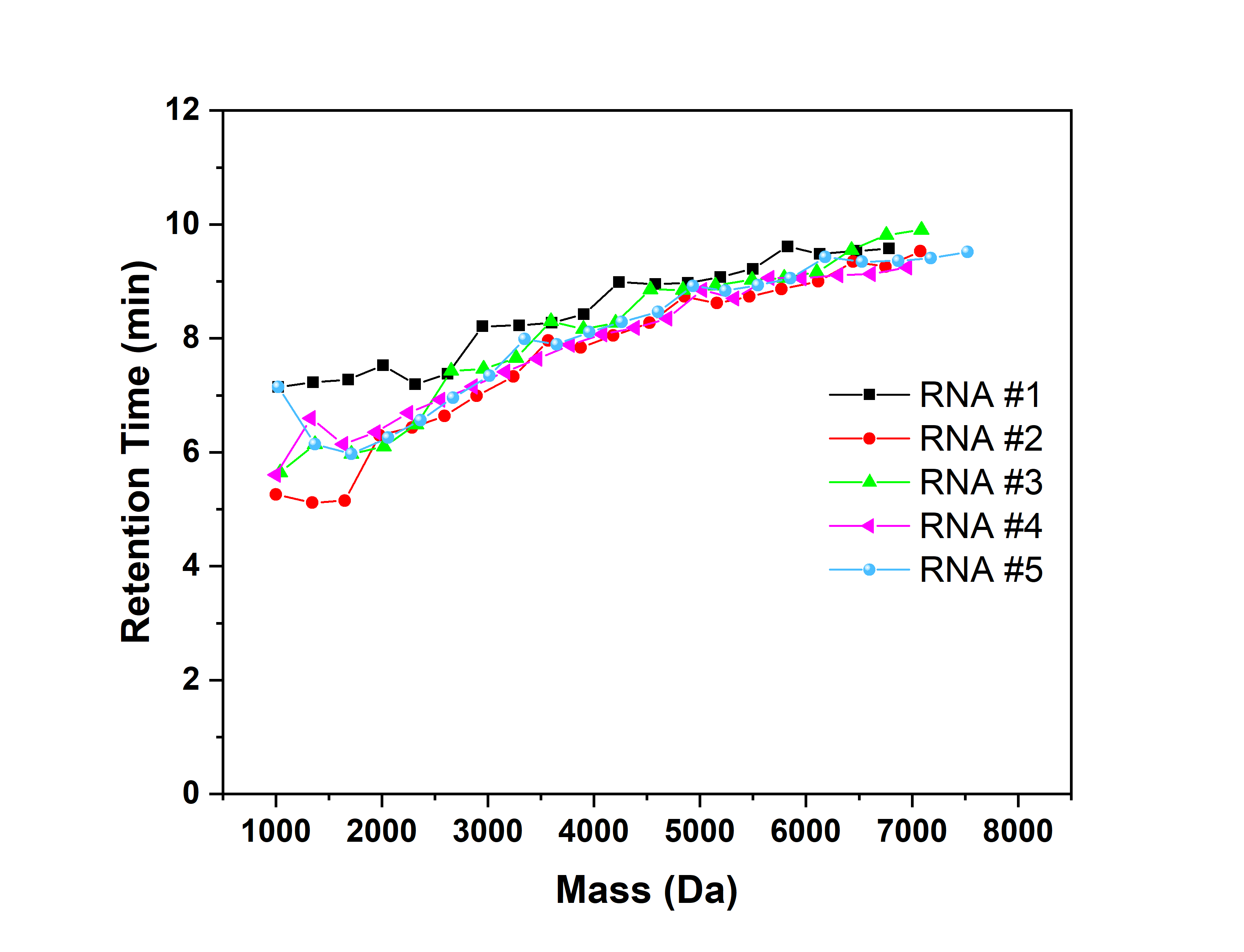 Figure S1. 2D-HELS MS sequencing of 5 mixed RNA strands simultaneously using a biotin tag to label the 3´-ends. Original tR was displayed without any normalization.Table S1. LC-MS analysis of 3´-biotin-labeled RNA #1 after streptavidin-aided bead separation followed by subsequent chemical degradation (3´-labeled ladder components of RNA #1, referring to the top curve in Figure 1c).Output sequence: CGCAUCUGACUGACCAAAATable S2. LC-MS analysis of 3´-biotin-labeled RNA #1 after streptavidin-aided bead separation followed by subsequent chemical degradation (5´-unlabeled ladder components of RNA #1, referring to the bottom curve in Figure 1c).* NA: Not Analyzed. The 350 Da threshold was set to minimize background ions from the elution buffers. Thus, the masses which are smaller than 350 Da were not detected.Output sequence: CGCAUCUGACUGACCAAAATable S3. LC-MS analysis of 5´-biotin-labeled RNA #1 (5´-labeled ladder components of RNA #1, referring to the bottom ladder curve in black in Figure 1d).Output sequence: CGCAUCUGACUGACCAAAATable S4. LC-MS analysis of 5´-biotin-labeled RNA #2 (5´-labeled ladder components of RNA #2, referring to the top ladder curve in red in Figure 1d).Output sequence: AUAGCCCAGUCAGUCUACGCTable S5. LC-MS analysis of a 1 ψ-containing RNA #6 (ψ unconverted ladder components in the 5´ ladder of RNA #6, referring to the bottom ladder curve in black in Figure 2b).* NA: Not Analyzed. The 350 Da threshold was set to minimize background ions from the elution buffers. Thus, the masses which are smaller than 350 Da were not detected.Output sequence: AAACCGUψACCAUUAm5CUGAGTable S6. LC-MS analysis of a 1 ψ-containing RNA #6 (ladder components with CMC-converted ψ in the 5´ ladder of RNA #6, referring to the top ladder curve in red in Figure 2b)* NA: Not Analyzed. The 350 Da threshold was set to minimize background ions from the elution buffers. Thus, the masses which are smaller than 350 Da were not detected.Output sequence: AAACCGUψACCAUUAm5CUGAGTable S7. LC-MS analysis of 3´-biotin-labeled RNA #1, showing its ladder components (referring to the ladder curve in black in Figure 3).Output sequence: CGCAUCUGACUGACCAAAATable S8. LC-MS analysis of 3´-biotin-labeled RNA #2, showing its ladder components (referring to the ladder curve in red in Figure 3).Output sequence: AUAGCCCAGUCAGUCUACGCTable S9. LC-MS analysis of 3´-biotin-labeled RNA #3, showing its ladder components (referring to the ladder curve in green in Figure 3).Output sequence: AAACCGUUACCAUUACUGAGTable S10. LC-MS analysis of 3´-biotin-labeled RNA #4, showing its ladder components (referring to the ladder curve in pink in Figure 3).Output sequence: GCGUACAUCUUCCCCUUUAUTable S11. LC-MS analysis of 3´-biotin-labeled RNA #5, showing its ladder components (referring to the ladder curve in light blue in Figure 3).Output sequence: GCGGAUUUAGCUCAGUUGGGATheoreticalTheoreticalTheoreticalTheoreticalExtracted data file after LC/MS analysisExtracted data file after LC/MS analysisExtracted data file after LC/MS analysisExtracted data file after LC/MS analysisErrorFragmentsTheoretical massBase massBaseMFE masstRVolumeQuality Scoreppm196781.0733305.0413C6781.04139.752168194421004.72186476.0320345.0474G6475.99249.717247965846.11176130.9846305.0413C6130.93989.662178841807.31165825.9433329.0525A5825.90379.782510096806.80155496.8908306.0253U5496.85669.383262486996.22145190.8655305.0413C5190.83649.2413499881005.61134885.8242306.0253U4885.79089.1353561181006.84124579.7989345.0475G4579.77389.1093866871005.48114234.7514329.0525A4234.72719.1453053801005.74103905.6989305.0413C3905.67498.575145505966.1493600.6576306.0253U3600.63738.4201953081005.6483294.6323345.0474G3294.61658.3701259911004.8072949.5849329.0525A2949.57168.3391069931004.5162620.5324305.0413C2620.51937.492906291005.0052315.4911305.0413C2315.48147.2991636921004.1942010.4498329.0525A2010.43887.6252799631005.4731681.3973329.0525A1681.38917.3541838271004.8821352.3448329.0526A1352.33787.3031350651005.1811023.2922329.0525A1023.28597.2191067001006.16TheoreticalTheoreticalTheoreticalTheoreticalExtracted data file after LC/MS analysisExtracted data file after LC/MS analysisExtracted data file after LC/MS analysisExtracted data file after LC/MS analysisErrorFragmentsTheoretical massBase massBaseMFE masstRVolumeQuality Scoreppm196024.8778249.0862A6024.84837.664143257311004.90185775.7916329.0525A5775.75227.701457844876.82175446.7391329.0525A5446.69657.4114171451007.82165117.6866329.0525A5117.65727.1054902901005.74154788.6341305.0413C4788.60606.6857281351005.87144483.5928305.0413C4483.56576.4284817701006.04134178.5515329.0525A4178.52866.1832975141005.48123849.4990345.0475G3849.47875.6535184031005.27113504.4515306.0253U3504.43315.2386144941005.25103198.4262305.0413C3198.41064.785524613994.8892893.3849329.0525A2893.37144.3413739331004.6782564.3324345.0474G2564.32193.4585092191004.0972219.2850306.0253U2219.27522.8405791391004.4261913.2597305.0413C1913.25212.0814660581003.9751608.2184306.0253U1608.21231.375372038803.7941302.1931329.0525A1302.18780.9252406131004.073973.1406305.0413C973.13670.7652089891004.012668.0993345.0474G668.09550.652260611005.691323.0519305.0413CNA*NANANANATheoreticalTheoreticalTheoreticalTheoreticalExtracted data file after LC/MS analysisExtracted data file after LC/MS analysisExtracted data file after LC/MS analysisExtracted data file after LC/MS analysisErrorFragmentsTheoretical massBase massBaseMFE masstRVolumeQuality Scoreppm196600.0415249.0862A6600.015310.11314680181003.97186350.9553329.0525A6350.900610.094139388808.61176021.9028329.0525A6021.86659.957152155806.03165692.8503329.0525A5692.82259.806122377844.88155363.7978305.0413C5363.75679.5942553961007.66145058.7565305.0413C5058.73209.508169499804.84134753.7152329.0525A4753.69449.449121869964.38124424.6627345.0475G4424.63899.2042220461005.38114079.6152306.0253U4079.59029.0672962711006.13103773.5899305.0413C3773.56798.9372490851005.8393468.5486329.0525A3468.53088.8381856241005.1383139.4961345.0474G3139.48348.5073199111004.0572794.4487306.0253U2794.43608.2883801891004.5462488.4234305.0413C2488.41348.0733179541004.0252183.3821306.0253U2183.37257.8633054791004.4041877.3568329.0525A1877.34897.6422224461004.2131548.3043305.0413C1548.29827.0883612541003.9421243.2630345.0474G1243.25756.7981629721004.421898.2156305.0413C898.21056.880884211005.68TheoreticalTheoreticalTheoreticalTheoreticalExtracted data file after LC/MS analysisExtracted data file after LC/MS analysisExtracted data file after LC/MS analysisExtracted data file after LC/MS analysisErrorFragmentsTheoretical massBase massBaseMFE masstRVolumeQuality Scoreppm206898.0505225.0750C6898.021010.01439954161004.28196672.9755345.0474G6673.475510.1159270680-74.9186327.9281305.0413C6327.889410.117108088806.12176022.8868329.0525A6022.831310.1041330271009.21165693.8343306.0253U5693.78709.92068281808.31155387.8090305.0413C5387.77859.850167081805.66145082.7677306.0253U5082.73149.7841701981007.14134776.7424345.0474G4776.72109.695114657994.48124431.6950329.0526A4431.66859.629143358925.98114102.6424305.0412C4102.61999.3672450331005.48103797.6012306.0253U3797.58199.2641841271005.0893491.5759345.0475G3491.55679.131916911005.5083146.5284329.0525A3146.50549.0281879371007.3172817.4759305.0413C2817.46338.6752880501004.4762512.4346305.0413C2512.42338.5091386981004.5052207.3933305.0413C2207.38358.3351929981004.4441902.3520345.0474G1902.34338.1611494661004.5731557.3046329.0525A1557.29768.0421333491004.4921228.2521306.0253U1228.24557.6181888281005.371922.2268329.0525A922.22137.434866741005.96TheoreticalTheoreticalTheoreticalTheoreticalExtracted data file after LC/MS analysisExtracted data file after LC/MS analysisExtracted data file after LC/MS analysisExtracted data file after LC/MS analysisErrorFragmentsTheoretical massBase massBaseMFE masstRVolumeQuality Scoreppm206345.9028265.0811G6345.921711.73641088112100-2.98196080.8217329.0525A6080.825511.7692582596100-0.62185751.7692345.0474G5751.774911.4962169051100-0.99175406.7218306.0253U5406.720911.31521267711000.17165100.6965319.057m5C5100.694111.16711494161000.47154781.6395329.0525A4781.640210.9702692877100-0.15144452.5870306.0253U4452.586610.56654482511000.09134146.5617306.0253U4146.560310.34341152581000.34123840.5364329.0526A3840.535210.14120387381000.31113511.4838305.0413C3511.48369.61011679421000.06103206.4425305.0412C3206.44019.33134222821000.7592901.4013329.0526A2901.39889.06723919221000.8682572.3487306.0253Unconverted ψ2572.34688.32849521741000.7472266.3234306.0253U2266.32157.94445349051000.8461960.2981345.0474G1960.29567.36034372701001.2851615.2507305.0413C1615.24816.69341514491001.6141310.2094305.0413C1310.20625.9151289241872.4431005.1681329.0525A1005.16554.4169135891002.592676.1156329.0525A676.11403.3217489771002.371347.0631329.0525ANA*NANANANATheoreticalTheoreticalTheoreticalTheoreticalExtracted data file after LC/MS analysisExtracted data file after LC/MS analysisExtracted data file after LC/MS analysisExtracted data file after LC/MS analysisErrorFragmentsTheoretical massBase massBaseMFE masstRVolumeQuality Scoreppm206597.1025265.0811G6597.112513.98560627484100-1.52196332.0214329.0525A6332.020113.97915414701000.21186002.9689345.0474G6002.975613.816214784789-1.12175657.9215306.0253U5657.924313.7422608610100-0.49165351.8962319.057m5C5351.896013.69521102481000.04155032.8392329.0525A5032.840013.6331907945100-0.16144703.7867306.0253U4703.786113.3944110706880.13134397.7614306.0253U4397.759913.32028673701000.34124091.7361329.0526A4091.736113.28318556821000.00113762.6835305.0413C3762.683012.96228178381000.13103457.6422305.0412C3457.639612.87811493191000.7593152.6010329.0526A3152.597412.9347468621001.1482823.5485557.2251Converted ψ2823.545512.38021493831001.0672266.3234306.0253U2266.32137.94447672821000.9361960.2981345.0474G1960.29567.36034334161001.2851615.2507305.0413C1615.24816.69441747721001.6141310.2094305.0413C1310.20715.917806139871.7631005.1681329.0525A1005.16554.4169135891002.592676.1156329.0525A676.11403.3217433051002.371347.0631329.0525ANA*NANANANATheoreticalTheoreticalTheoreticalTheoreticalExtracted data file after LC/MS analysisExtracted data file after LC/MS analysisExtracted data file after LC/MS analysisExtracted data file after LC/MS analysisErrorFragmentsTheoretical massBase massBaseMFE masstRVolumeQuality Scoreppm196781.0733305.0413C6781.04269.576352860121004.53186476.0320345.0474G6475.99859.53523351605.17176130.9846305.0413C6130.99339.4735012590-1.42165825.9433329.0525A5825.92449.63455880803.24155496.8908306.0253U5496.85909.218633795805.79145190.8655305.0413C5190.84709.0788497421003.56134885.8242306.0253U4885.79768.97611931201005.44124579.7989345.0475G4579.77428.95111915581005.39114234.7514329.0525A4234.73408.98911966331004.11103905.6989305.0413C3905.68088.4207291801004.6393600.6576306.0253U3600.63828.2756056891005.3983294.6323345.0474G3294.61798.2299356541004.3772949.5849329.0525A2949.57138.2109035591004.6162620.5324305.0413C2620.52177.3765876991004.0852315.4911305.0413C2315.48257.1917001181003.7142010.4498329.0525A2010.43787.52710527961005.9731681.3973329.0525A1681.39017.2737149711004.2821352.3448329.0526A1352.33877.2304470721004.5111023.2922329.0525A1023.28817.1487364631004.01TheoreticalTheoreticalTheoreticalTheoreticalExtracted data file after LC/MS analysisExtracted data file after LC/MS analysisExtracted data file after LC/MS analysisExtracted data file after LC/MS analysisErrorFragmentsTheoretical massBase massBaseMFE masstRVolumeQuality Scoreppm207079.0823329.2088A7079.05139.529343439801004.38196750.0298306.1667U6749.98759.259170073786.27186444.0045329.2088A6443.96539.344934361976.08176114.9519345.2077G6114.90829.000176482947.15165769.9045305.1828C5769.85908.867537259807.89155464.8632305.1828C5464.83388.7333810431005.38145159.8219305.1827C5159.79988.619939572994.28134854.7806329.2088A4854.75568.73411040501005.15124525.7281345.2078G4525.70278.2737995281005.61114180.6807306.1667U4180.65758.0477272531005.55103874.6554305.1828C3874.63617.83610072971004.9893569.6141329.2087A3569.59857.96013238921004.3783240.5616345.2078G3240.54587.3288543051004.8872895.5141306.1668U2895.50096.9918389441004.5662589.4888305.1827C2589.47856.63910760141003.9852284.4476306.1668U2284.43886.43310855611003.8541978.4223329.2088A1978.41526.29812241061003.5931649.3697305.1827C1649.36325.1504430671003.9421344.3284345.2078G1344.32295.1155300691004.091999.2810305.1827C999.27645.2583001751004.60TheoreticalTheoreticalTheoreticalTheoreticalExtracted data file after LC/MS analysisExtracted data file after LC/MS analysisExtracted data file after LC/MS analysisExtracted data file after LC/MS analysisErrorFragmentsTheoretical massBase massBaseMFE masstRVolumeQuality Scoreppm207088.0826329.0525A7088.04799.902184227761004.90196759.0301329.0525A6758.98789.816342458826.26186429.9776329.0525A6429.94019.5532979781005.83176100.9251305.0413C6100.88609.162176200806.41165795.8838305.0413C5795.85029.0593258111005.80155490.8425345.0475G5490.80849.029561379996.21145145.7950306.0253U5145.76408.9275437641006.02134839.7697306.0253U4839.73828.8527515111006.51124533.7444329.0525A4533.71708.8579164671006.04114204.6919305.0413C4204.67268.2733630291004.59103899.6506305.0413C3899.63238.1646643381004.6993594.6093329.0525A3594.59128.30012475131005.0483265.5568306.0253U3265.54007.6535979721005.1472959.5315306.0253U2959.51867.4649851221004.3662653.5062329.0525A2653.49637.43115005261003.7352324.4537305.0413C2324.44446.4866634751004.0042019.4124306.0253U2019.40396.1017527601004.2131713.3871345.0474G1713.38115.97312996281003.5021368.3397329.0525A1368.33356.1443797281004.5311039.2872345.0474G1039.28205.6442731391005.00TheoreticalTheoreticalTheoreticalTheoreticalExtracted data file after LC/MS analysisExtracted data file after LC/MS analysisExtracted data file after LC/MS analysisExtracted data file after LC/MS analysisErrorFragmentsTheoretical massBase massBaseMFE masstRVolumeQuality Scoreppm206954.9836345.0475G6954.94789.243169789161005.15196609.9361305.0412C6609.88999.131184784806.99186304.8949345.0475G6304.85689.109510790806.04175959.8474306.0253U5959.79569.056393186908.69165653.8221329.0525A5653.78389.0598308211006.77155324.7696305.0413C5324.73198.701496925987.08145019.7283329.0525A5019.69828.84810594271006.00134690.6758306.0253U4690.64708.345581020826.14124384.6505305.0413C4384.62458.1858525271005.93114079.6092306.0253U4079.58728.0718729301005.39103773.5839306.0253U3773.56327.8848803581005.4993467.5586305.0413C3467.53397.639168485977.1283162.5173305.0413C3162.48817.4115032941009.2372857.4760305.0413C2857.46257.1568511401004.7262552.4347305.0412C2552.42316.92010656101004.5452247.3935306.0253U2247.38386.69011892361004.3241941.3682306.0253U1941.36056.35014453361003.9731635.3429306.0254U1635.33846.00922256852.7521329.3175329.0525A1329.31206.59812962661004.1411000.2650306.0253U1000.26065.6044221941004.40TheoreticalTheoreticalTheoreticalTheoreticalExtracted data file after LC/MS analysisExtracted data file after LC/MS analysisExtracted data file after LC/MS analysisExtracted data file after LC/MS analysisErrorFragmentsTheoretical massBase massBaseMFE masstRVolumeQuality Scoreppm217522.1050345.0475G7522.06819.519213619141004.91207177.0575305.0413C7176.99339.40568800608.95196872.0162345.0474G6871.97759.363252280885.63186526.9688345.0474G6526.91619.3454032911008.07176181.9214329.0526A6181.88479.42512469211005.94165852.8688306.0253U5852.82269.054263228927.89155546.8435306.0253U5546.81168.93512040091005.75145240.8182306.0253U5240.79148.8399444941005.11134934.7929329.0525A4934.76938.9177968481004.78124605.7404345.0474G4605.71198.4656731851006.19114260.6930305.0413C4260.66818.2907295231005.84103955.6517306.0253U3955.63088.1078036781005.2893649.6264305.0413C3649.60847.89410568341004.9383344.5851329.0525A3344.56877.99013369871004.9073015.5326345.0474G3015.51317.3438827421006.4762670.4852306.0253U2670.47316.9596599891004.5352364.4599306.0253U2364.45026.5608454461004.1042058.4346345.0475G2058.42786.2567520261003.3031713.3871345.0474G1713.38115.97312996281003.5021368.3397345.0475G1368.33356.1443797281004.5311023.2922329.0525A1023.28817.1487364631004.01